First Name of Application CV No: 1651656Whatsapp Mobile: +971504753686 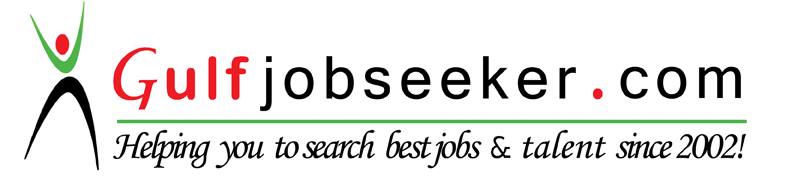 Executive ProfileA qualified physician with nearly 6 years’ experience in obstetrics and gynecology having worked with various reputed hospitals in Pakistan. Ability to gain trust and confidence of patients, ensuring quality patient care and rendering effective treatment, and administration. Hold eligibility letter issued by DHA (Dubai Health Authority). Seeking assignment as Resident Medical Officer / General Physician in Obstetrics & Gynecology department with a reputed hospital in the UAE. Skills SummaryCareer ProgressionResident Medical Officer 	       Aug 2013 – Nov 2015Park Lane Hospital (  Pakistan)Key Responsibilities:Conducted daily rounds of the wards, checked on patients and ensued high standards of medical care were consistently provided to patients.Evaluated health of patients by reviewing history, conducting medical checkups, clinical exams and through various reports.Attended to the OPD, prescribed appropriate medications, counseled patients on dietary requirements, and set dates for follow-up checkups.Handled activities in the labour room as directed by the Senior Gynecologist / Surgeon, assisted in complicated surgeries, and coordinated with the anesthetist when required. Maintained comprehensive and accurate patient records during the stay in hospital, liaised with the pediatrician, coordinated all activities for discharging the patient from the hospital. Coordinated with other Resident Medical Officers for organizing the shift schedule, assigned duties to the RMOs and staff so that shift tasks are completed properly.Ensured excellent postnatal care of the mother and child, coordinated with external specialist in specific cases and referred cases to them. Resident Medical Officer 		      Jul 2011 – Jul 2013OMI Hospital (Pakistan)Key Responsibilities:Handled shifts with other team members, developed and distributed work schedules and ensured adherence to these to facilitate smooth operations of the hospital.Supported the senior surgeon/ doctor in normal as well C-section deliveries of patients, ensured all equipment was adequately available during surgeries.Carried out regular antenatal and postnatal ward rounds, responsible for patient care and ward related work, inspected ward for cleanliness and hygiene.Ensured that there was no spread of infection by enforcing standard medical practices, took special care to protect mothers and infants from any infection.Strictly complied with medical ethics and the norms and regulations of the Medical Association, kept updates of changes in any medical regulations.Handled patient discharge formalities, provided information to the administration staff for billing, set-up future checkups of patients. Previous AssignmentsJan 2009 – Dec 2010: Resident Medical Officer, Sobhraj Maternity HospitalFeb 2004 – Jul 2004: Gynecology & Obstetrics  Unit 3, Civil Hospital KarachiAug 2003 – Jan 2004: Pediatrics Unit 3, Civil Hospital KarachiEducationUniversity of Karachi, Karachi, Pakistan 									      Mar 2003
MBBSWest Riffa Secondary Girls School, Bahrain 									       Jun 1997
HSC Professional DevelopmentTRAININGS AND WORKSHOPSJan 2012: Intensive Course in Emergency Obstetrics & Neonatal Care, Jinnah Postgraduate  Medical Centre, Karachi, PakistanOct 2010: Primary Surgical Skills, College of Physicians and Surgeons Pakistan, Karachi, PakistanOct 2010: Communication Skills, College of Physicians and Surgeons Pakistan, Karachi, PakistanPersonal InformationCitizenship: PakistanDate of Birth: 3 Jun 1979Marital Status: MarriedLanguage: Fluent in English, Urdu and ArabicObstetrics proceduresClinical TestsMedical Equipment KnowledgeGynecology proceduresEvaluating ReportsTime ManagementPatient assessment and treatmentClinical DiagnosisHandling In-patients and Out-patientsPatient CheckupsPatient Counselling Hospital Staff ManagementMedical Emergency HandlingLabour Room AssistanceCommunication & Interpersonal SkillsCoordinating with Senior DoctorsAntenatal & Postnatal CareProblem Solving SkillsAssistance in SurgeryTraining InternsAnalytical Skills